Produktspesifikasjon forFerjesamband (770)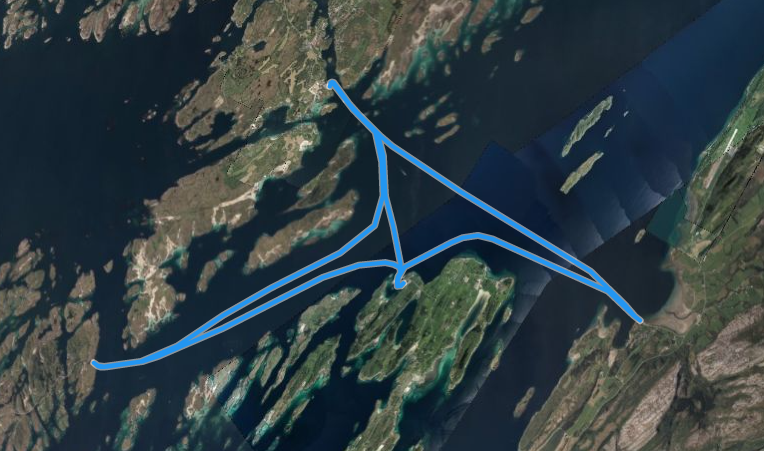 Figur 1	Ferjesamband (Foto: Fra Vegkart)InnledningDette er en produktspesifikasjon for vegobjekttypen Ferjesamband i NVDB. Produktspesifikasjon er oppdatert i henhold til Datakatalogversjon 2.28Sist oppdatert dato: 2022.03.10Om vegobjekttypen Tabell 2-1 gir generell Informasjon om vegobjekttypen hentet fra DatakatalogenTabell 2-1	Informasjon om vegobjekttypenBruksområder Tabell 3-1 gir oversikt over viktige bruksområder for NVDB-data. Det er markert hvilke av disse som er aktuelt for denne vegobjekttypen. I noen tilfeller er det gitt mer utfyllende informasjon.Tabell 3-1	Oversikt over bruksområderRegistreringsregler med eksemplerRegistreringsreglerNedenfor presenteres regler for registrering av data knyttet til gjeldende vegobjekttype. For noen regler er det i kolonne til høyre referert til utfyllende eksempler.Eksempler Ferjesamband Søvik-Herøy Sommerferjesamband Andenes-GryllefjordTre tilgrensende ferjesamband Relasjoner Nedenfor er det listet opp relasjoner som kan settes opp mellom Ferjesamband og andre vegobjekttyper. Som alternativ til begrepet relasjon benyttes «Mor-datter», «Assosiasjoner» og «Tillatt sammenheng». Det vises både relasjoner der Ferjesamband inngår som morobjekt og der Ferjesamband inngår som datterobjekt. Det skilles mellom følgende relasjonstyper: 1 – Komposisjon – Komp - Består av/er del av
2 – Aggregering – Agr - Har/tilhører
3 – Assosiasjon – Asso - Har tilkoplet/er koplet til«B inf A» angir om det er krav til at stedfestingen til vegnettet for datterobjekt skal være innenfor stedfesting til morobjekt. «Delvis» betyr at utstrekning må være innenfor, men sideposisjon og/eller feltkode kan avvike.Mulige morobjekterFigur 2	Mulige «morobjekt» for vegobjekttypeMulige datterobjekterFigur 3 Mulige «datterobjekt» for vegobjekttype EgenskapstyperI det følgende beskrives egenskapstyper tilhørende aktuell vegobjekttype. Vi skiller på standard egenskapstyper og geometriegenskapstyper.Standard egenskapstyperEgenskapstyper som ikke er geometriegenskapstyper regnes som standard egenskapstyper. Disse gir utfyllende informasjon om vegobjektet.  Tabell 6-1 gir oversikt over alle standard egenskapstypene tilhørende Ferjesamband. Tabell 6-1	Oversikt over egenskapstyper med tilhørende tillatte verdierGeometriegenskapstyper (egengeometri)Vegobjekttypen Ferjesamband har ikke geometriegenskapstyper (egengeometri). UML-modellRelasjoner (mor-datter)UML-diagram viser relasjoner til andre vegobjekttyper.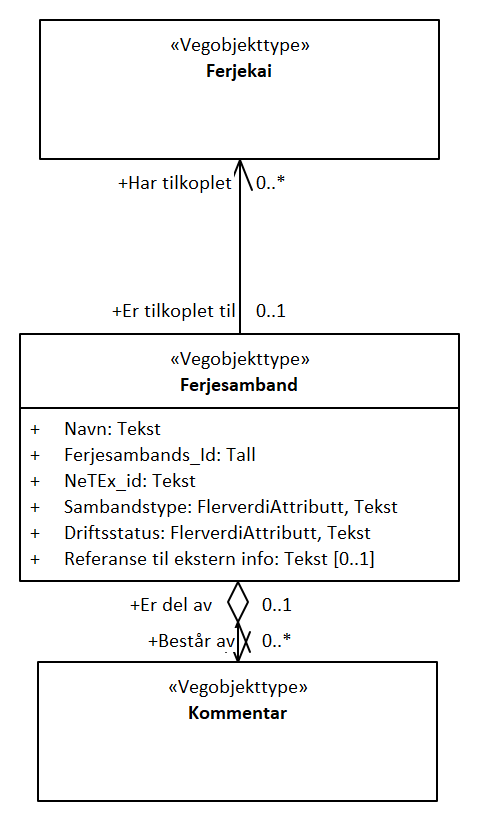 BetingelserUML-diagram viser egenskaper med betingelser.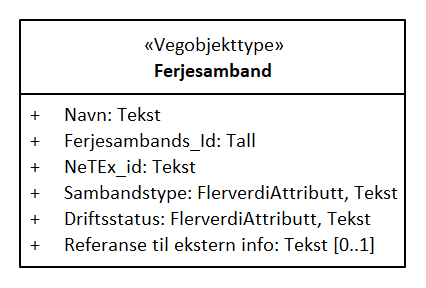 Tillatte verdierUML-diagram viser egenskaper med tillatte verdier.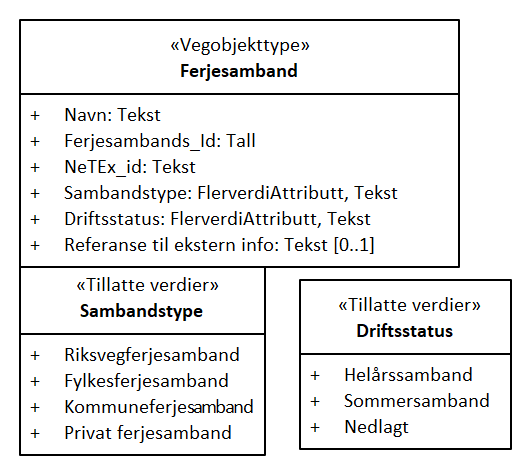 Navn vegobjekttype:FerjesambandDefinisjon:Overfart som trafikkeres av bilferje.  Kan ha to eller flere anløpssteder.Representasjon i vegnettet:StrekningKategoritilhørighetKategori 1 - Nasjonale data 1Sideposisjonsrelevant:NeiKjørefeltrelevant:NeiKrav om morobjektNeiKan registreres på konnekteringslenkeNeiBruksområdeRelevantUtfyllende informasjonNTP - OversiktsplanleggingXVegnett - navigasjonXStatistikk BeredskapXSikkerhetITSVTS – InfoKlima – MiljøVegliste – framkommelighetDrift og vedlikeholdAnnet bruksområdeNr.Nr.RegelEks.1GenereltaEn forekomst av vegobjekttype Ferjesamband i NVDB gjenspeiler et konkret ferjesamband ute i vegnettet. Eksempler viser ulike varianter av Ferjesamband og hvordan disse skal registreres. 4.2.1 4.2.24.2.3bEgenskapsdata knytta til Ferjesamband hentes fra Ferjedatabanken. Stedfestingen til vegnettet ligger originalt i NVDB. Det er på sikt aktuelt å lage en tettere integrasjon mellom NVDB og Ferjedatabanken.  2Omfang – hva skal registreresaAlle offisielle ferjesamband knyttet til vegnettet i Norge skal registreres i NVDB. 3Forekomster – oppdeling ved registreringaEt ferjesamband skal registreres som ett vegobjekt med en NVDBID, det skal ikke deles opp selv om det inngår flere overfarter. 4EgengeometriaEt ferjesamband skal ikke ha egengeometri.5EgenskapsdataaDet framkommer av oversikten i kapittel 6.1 hvilke egenskapstyper som kan angis for denne vegobjekttypen. Her framkommer det også hvilken informasjon som er absolutt påkrevd (1), påkrevd (2), betinget (3) og opsjonell (4). I kapittel 7.3 finnes UML-modell som gir oversikt over egenskaper og tilhørende tillatte verdier.bEgenskapstype Navn angir navn på ferjesambandet.  Det er viktig at navn er skrevet formelt riktig.  Anløpssteder skal stå i bestemt rekkefølge. cdefEgenskapstype Ferjesambands_ID refererer til unik ID i Ferjedatabanken.Egenskapstypen Sambandstype angir hvilken type samband det er, dvs. om det er på stat-, fylke- eller kommunenivå. Egenskapstypen NeTEx_id refererer til unik ID i nasjonal rutebank/Entur. ID skal være i henhold til NeTEx-format, f.eks. «MOR:Line:48».Egenskapstypen Driftsstatus angir periode av året ferjesambandet trafikkeres.6RelasjoneraDet framkommer av kapittel 5 hvilke relasjoner vegobjekttype kan inngå i. I kapittel 7.1 finnes UML-modell som gir oversikt over relasjoner.bFerjekaier som anløpes i ferjesambandet skal koples opp som datterobjekt til ferjesambandet. Noen ferjekaier vil kunne inngå i mer enn ett ferjesamband. 7Lignende vegobjekttyper i DatakatalogenaFerjestrekning er inntil videre tatt ut av Datakatalogen.8Stedfesting til vegnettet i NVDB aFerjesamband skal stedfestes kun til vegnett hvor Type veg = Bilferje.bFerjesambandet skal stedfestes til alt vegnettet i NVDB som trafikkeres i ferjesambandet. En forekomst av Ferjesamband vil dermed ofte ha flere stedfestinger (multippel stedfesting). Eksempelet viser ferjesambandet Søvik-Herøy. Dette skal stedfestes til vegnettet som vist nedenfor (blå linjer). Selv om ferjekaiene Brasøy og Austbø også betjenes i sambandet er det offisielle navnet på sambandet «Søvik-Herøy».Eksempelet viser ferjesambandet Søvik-Herøy. Dette skal stedfestes til vegnettet som vist nedenfor (blå linjer). Selv om ferjekaiene Brasøy og Austbø også betjenes i sambandet er det offisielle navnet på sambandet «Søvik-Herøy».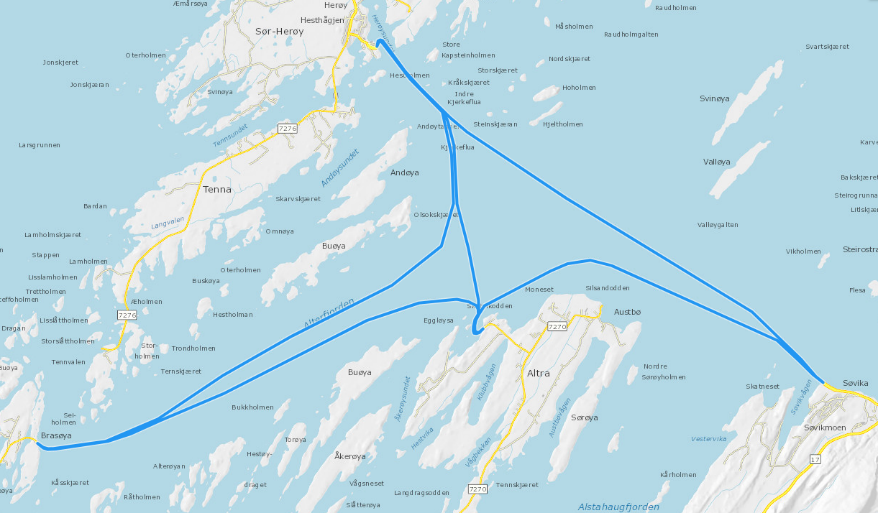 EGENSKAPSDATA:- Navn = Søvik-Herøy- Ferjesambands_Id=1085- Sambandstype=Fylkesferjesamband- Driftsstatus=HelårssambandFoto: Vegkart EGENSKAPSDATA:- Navn = Søvik-Herøy- Ferjesambands_Id=1085- Sambandstype=Fylkesferjesamband- Driftsstatus=HelårssambandEksempelet viser ferjesambandet Andenes-Gryllefjord. Dette ferjesambandet trafikkeres bare om sommeren, driftsstatus settes derfor til sommersamband. Ferjesambandet skal stedfestes til vegnettet som vist nedenfor (blå linje).  Eksempelet viser ferjesambandet Andenes-Gryllefjord. Dette ferjesambandet trafikkeres bare om sommeren, driftsstatus settes derfor til sommersamband. Ferjesambandet skal stedfestes til vegnettet som vist nedenfor (blå linje).  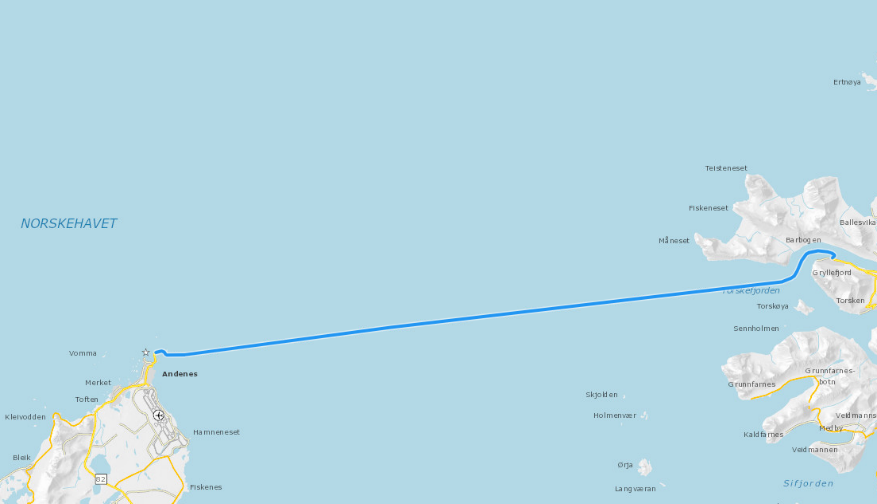 EGENSKAPSDATA:- Navn = Andenes-Gryllefjord- Ferjesambands_Id=1123- Sambandstype=Fylkesferjesamband- Driftsstatus=SommersambandFoto: Vegkart EGENSKAPSDATA:- Navn = Andenes-Gryllefjord- Ferjesambands_Id=1123- Sambandstype=Fylkesferjesamband- Driftsstatus=SommersambandEksempelet viser tre ulike ferjesamband hvor to ferjekaier inngår i to av ferjesambandene. De tre ferjesambandene registreres hver for seg og stedfestes til «vegnettet» mellom ferjekaiene som inngår. De enkelte ferjesambandene er markert på figuren.Eksempelet viser tre ulike ferjesamband hvor to ferjekaier inngår i to av ferjesambandene. De tre ferjesambandene registreres hver for seg og stedfestes til «vegnettet» mellom ferjekaiene som inngår. De enkelte ferjesambandene er markert på figuren.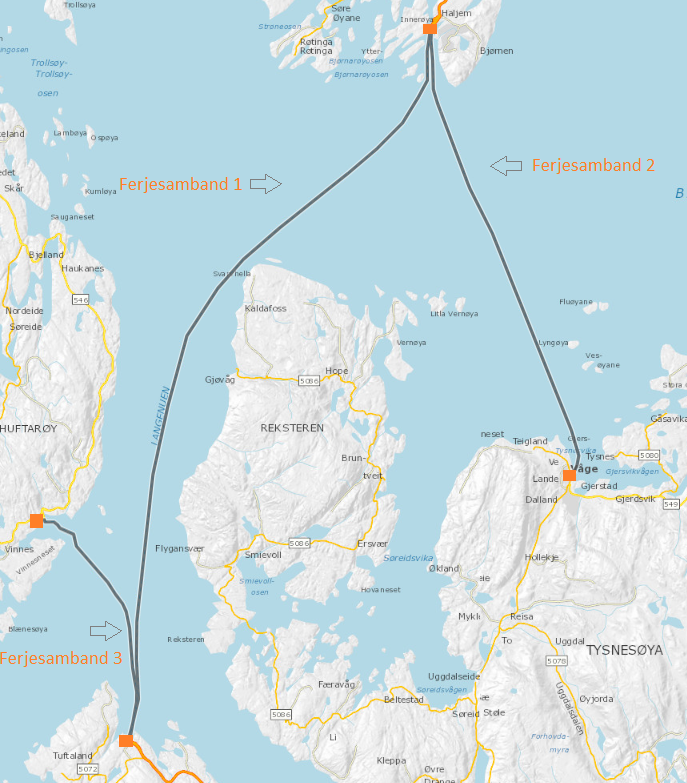 EGENSKAPSDATA:Ferjesamband 1:- Navn=Halhjem-Sandvikvåg- Sambandstype=Riksvegferjesamband- Ferjesambands_Id=1018- Driftsstatus= HelårssambandFerjesamband 2:- Navn=Halhjem-Våge- Sambandstype=Fylkesferjesamband- Ferjesambands_Id=1021- Driftsstatus= HelårssambandFerjesamband 3:- Navn=Husavik-Sandvikvåg- Sambandstype=Fylkesferjesamband- Ferjesambands_Id=1023- Driftsstatus= HelårssambandFoto: Vegkart EGENSKAPSDATA:Ferjesamband 1:- Navn=Halhjem-Sandvikvåg- Sambandstype=Riksvegferjesamband- Ferjesambands_Id=1018- Driftsstatus= HelårssambandFerjesamband 2:- Navn=Halhjem-Våge- Sambandstype=Fylkesferjesamband- Ferjesambands_Id=1021- Driftsstatus= HelårssambandFerjesamband 3:- Navn=Husavik-Sandvikvåg- Sambandstype=Fylkesferjesamband- Ferjesambands_Id=1023- Driftsstatus= HelårssambandMorobjektMorobjektRelasjonstypeRelasjonstypeDatterobjektDatterobjektRelasjonsinfoRelasjonsinfoIdNavnIdNavnIdNavnB inf AIdMorobjektMorobjektRelasjonstypeRelasjonstypeDatterobjektDatterobjektRelasjonsinfoRelasjonsinfoIdNavnIdNavnIdNavnB inf AId770Ferjesamband1Komp297KommentarJa1382770Ferjesamband3Asso64FerjekaiNei2213EgenskapstypenavnTillatt verdiDatatypeViktighetBeskrivelseIDNavnTekst2: Påkrevd, ikke absoluttAngir navn på ferjesambandet.9186Ferjesambands_IdTall2: Påkrevd, ikke absoluttUnik ID for ferjesamband. Benyttes i Ferjedatabanken og i billetteringssystem.9187SambandstypeFlerverdiAttributt, Tekst2: Påkrevd, ikke absoluttAngir hvilken type samband det er, dvs. om det er på stat-, fylke- eller kommunenivå.10954    RiksvegferjesambandSamband som administreres av stat.18304    FylkesferjesambandSamband som administreres av fylkeskommune.18305    Kommuneferje-sambandFerjesamband som administreres av kommune.18306    Privat ferjesambandSamband som drives av privat aktør.21094NeTEx_idTekst2: Påkrevd, ikke absoluttUnik ID for ferjesambandet. ID skal være i henhold til NeTEx-format og være lik ferjesambandets ID i nasjonal rutebank/Entur. Eksempel: "MOR:Line:48"12509DriftsstatusFlerverdiAttributt, Tekst2: Påkrevd, ikke absolutt9189    HelårssambandSambandet trafikkeres hele året12858    NedlagtSambandet er ikke lenger i drift12859    SommersambandSambandet trafikkeres en periode i sommerhalvåret.21525Referanse til ekstern infoTekst4: OpsjonellGir referanse til ekstern informasjon. Angis i form av URL.12145